Assessment/Review Date: May, 2019Next Review Period:_____________Quality PolicyEthiopian Pharmaceuticals Supply Agency (EPSA) is committed to supply quality assured essential pharmaceuticals to  public health institutions  at affordable prices in a sustainable manner through achieving  the following strategic goals of;Financial and operational self sufficiencyEnsuring high levels of Pharmaceutical availability with excellent customer serviceIncreasing the level of supply chain management expertise and provide the staff with a rewarding career.Enabling the Agency to take advantage of new business opportunities by creating a culture of flexibility and operating at international standards.Our day to day operation reflects our values by exhibiting high ethical standards and professionalism and promotes excellence and innovation in supply chain operations. The top management of EPSA is committed to satisfy the needs and expectations of the customers and stakeholders while fulfilling statutory and regulatory requirements, and continually improve quality management system for achieving the mission of the Agency in a sustainable manner.የጥራትፖሊሲየኢትዮጵያ መድኃኒት አቅራቢ ኤጀንሲ(ኢመአኤ) ጥራታቸው የተረጋገጠ መሠረታዊ መድኃኒቶችን በተመጣጣኝ ዋጋ ለመንግሥት የጤና ተቋማት በዘላቂነት ለማቅረብ በትጋት ይሰራል፤ይህንንም ለማሳካት የሚከተሉትን ስትራቴጂክ ግቦች ተግባራዊ ያደረጋል፡፡  በፋይናንስ እና በአሰራር ስርአት ራስን መቻል፤ከላቀ የደንበኞች አገልግሎት ጋር መድሃኒቶችን በበቂ ሁኔታ እንዲገኙ ማድረግ፤የአቅርቦት ሰንሰለት አስተዳደር የሰው ሀይል አቅም እና ሙያዊ እርካታ ማሳደግ፤ከጊዜው ጋር የሚሄድ የአሰራር ባህል በመፍጠር እና ዓለምአቀፋዊ ደረጃን በጠበቀ መልኩ ኤጀንሲው አዳዲስ የሥራ አጋጣሚዎችን እንዲጠቀም ማስቻል፡፡   የእለት ተእለት እንቅስቃሴያችን ከፍተኛ የሥነምግባርና የሙያተኝነት ደረጃን በማሳየት እሴቶቻችንን ያንፀባርቃል፤እንዲሁም ብቃትንና ፈጠራን በአቅርቦት ሰንሰለቱ ውስጥ ያበረታታል፡፡   የኤጀንሲው ከፍተኛ አመራር ሕጎችና ደንቦችን አክብሮ እና የጥራት አስተዳደር ስርዓትን በቀጣይነት አሻሽሎ የደንበኞችንና የባለድርሻ አካላትን ፍላጎት ለማርካት እንዲሁም የተቋሙን ተልዕኮ በዘላቂነት ለማሳካት ቁርጠኛ ነው፡፡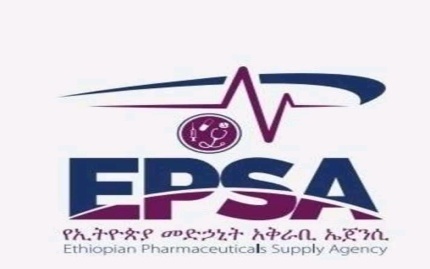 Company Name:የኢትዮጵያ መድሃኒት አቅራቢ ኤጀንሲEthiopian Pharmaceuticals Supply AgencyDocument No: QP/DG/ HO-01Document No: QP/DG/ HO-01Title:       Quality Policy Effective date :  01/05/2019Effective date :  01/05/2019Title:       Quality Policy Rev. No.: 0PREPARED BYPREPARED BYAPPROVED BYAPPROVED BYName: QMS Task ForceName: QMS Task ForceName: Name: Signature:Date:Signature:Date: